CHƯƠNG TRÌNH HỘI THẢOGIỚI THIỆU CỘNG ĐỒNG KINH TẾ ASEAN VÀ CÁC HIỆP ĐỊNH THƯƠNG MẠI TỰ DO TRONG KHUÔN KHỔ ASEAN MÀ VIỆT NAM THAM GIAThời gian: Từ 08h00 đến 11h30 ngày 13 tháng 10 năm 2023 Địa điểm: 	Thành phố Hồ Chí Minh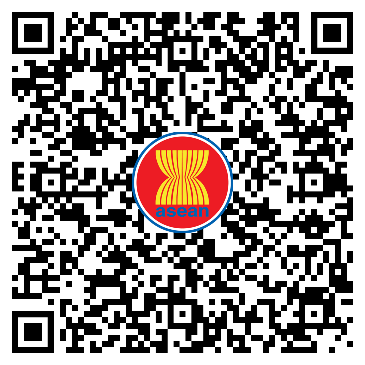 Mã QR Code đăng ký tham dự Hội nghị: 08h00 - 08h15Phát biểu khai mạcBà Nguyễn Việt Chi – Phó Vụ trưởng, Vụ Chính sách thương mại đa biên08h15 – 08h30Phát biểu chào mừngĐại diện Sở Công Thương Thành phố Hồ Chí Minh08h30 – 08h45Bài trình bày: “Giới thiệu tổng quan về Cộng đồng Kinh tế ASEAN”- Diễn giả: Bà Nguyễn Việt Chi, Phó Vụ trưởng, Vụ Chính sách thương mại đa biên08h45 – 09h15Bài trình bày: “Giới thiệu các cam kết chính về thương mại hàng hóa, dịch vụ, đầu tư trong khuôn khổ Cộng đồng Kinh tế ASEAN”- Diễn giả: Ông Quyền Anh Ngọc, Phó Trưởng phòng ASEAN, Vụ Chính sách thương mại đa biên09h15 – 09h35Bài trình bày: “Các xu hướng mới đang diễn ra trong Cộng đồng Kinh tế ASEAN – góc nhìn của người trong cuộc”- Diễn giả: Tiến sỹ Lê Quang Lân, Vụ trưởng Vụ Hội nhập kinh tế, Ban Thư ký ASEAN09h35 – 09h45Giải lao09h45 – 10h15Bài trình bày: “Đáp ứng quy tắc xuất xứ hàng hóa để tận dụng ưu đãi thuế quan của các FTA trong khuôn khổ ASEAN”- Diễn giả: Đại diện Cục Xuất nhập khẩu, Bộ Công Thương10h15 – 10h50Tham luận: “Tận dụng các nền tảng số để đảm bảo lợi ích của doanh nghiệp trong việc tận dụng FTA trong khuôn khổ Cộng đồng Kinh tế ASEAN”- Diễn giả: Ông Nguyễn Văn Đức, Vụ Chính sách thương mại đa biên, Bộ Công Thương10h50-11h20Hỏi - đáp11h20-11h30Phát biểu tổng kết nội dung Hội thảoBà Nguyễn Việt Chi – Phó Vụ trưởng, Vụ chính sách thương mại đa biên11h30Bế mạc Hội nghị